Гатанки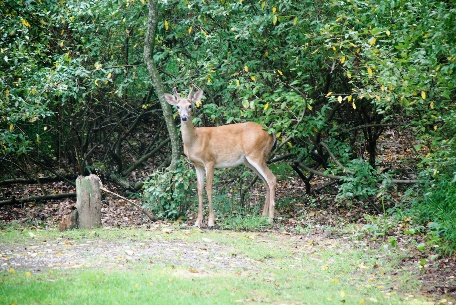 Хем живее във гората,хем гора му на главата                           Що е то ?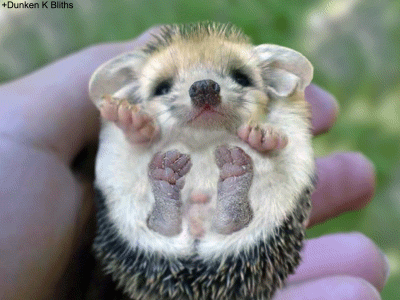 Сиво,живо,свито,със игли набито.                          Що е то ?      Гърбав Тодор в коприва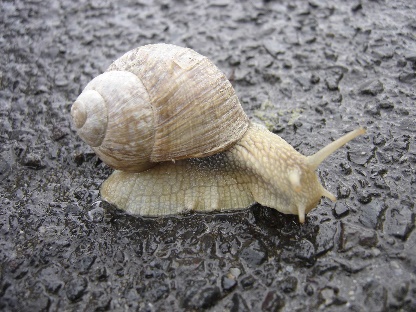          с къщата си отива.                                    Що е то?